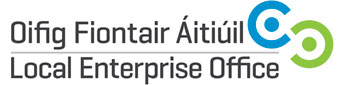 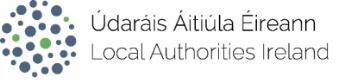 National Ploughing Championships / 19th and 21st September 2017Expression of InterestSignature	: 	__________________________________________IMPORTANT: Please include product photos or service marketing materials with your applicationContact  Name:Company Name and Legal Structure:Address:Landline Telephone:Mobile Telephone :E-mail Address & Website Address:Year the company was established:Company Description:Product or Service Description: Additional information that might be of interest to media? Eg awards/ exports?Number of employees:Social media accounts:Any Special Requirements for NPA?Preferred Briefing & Photography Session: Session 1: Dublin 28th June, 2017Session 2: Tullamore 5th July, 2017LEO Contact Name LEO Contact E-mail 